Science (and more) crossword solution 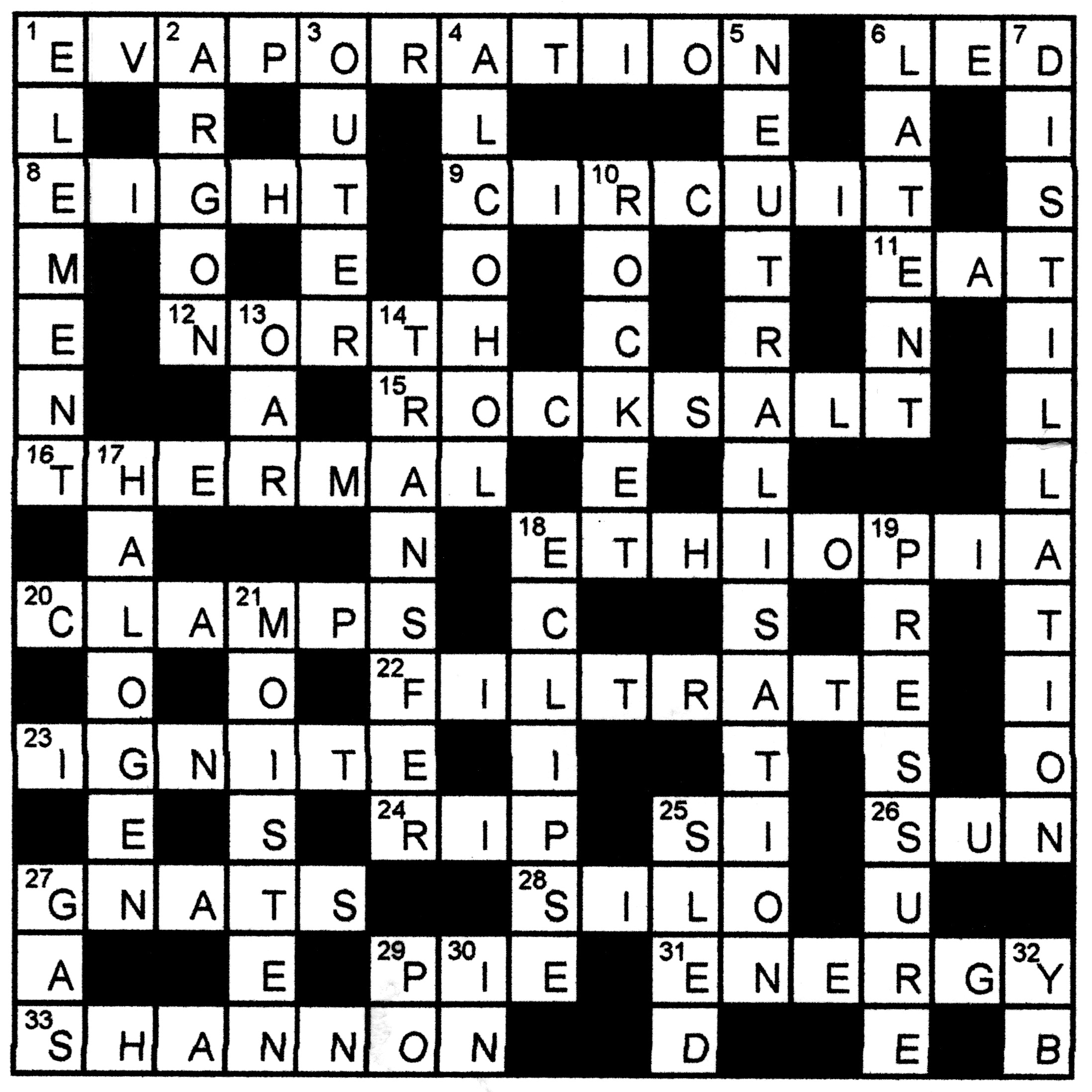 